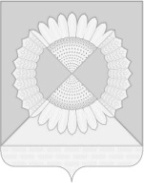 СОВЕТ ГРИШКОВСКОГО СЕЛЬСКОГО ПОСЕЛЕНИЯ КАЛИНИНСКОГО РАЙОНАРЕШЕНИЕсело ГришковскоеО внесении изменений в решение Совета Гришковского сельского поселения Калининского района от 27 августа 2020 года № 49 "Об утверждении Положения о порядке управления и распоряжения муниципальным имуществом Гришковского сельского поселения Калининского района" В соответствии с Федеральным законом от 6 октября 2003 года №131-ФЗ "Об общих принципах организации местного самоуправления в Российской Федерации", руководствуясь Уставом Гришковского сельского поселения Калининского района, Совет Гришковского сельского поселения Калининского района РЕШИЛ:1. Внести в решение Совета Гришковского сельского поселения от 27 августа 2020 года № 49 "Об утверждении Положения о порядке управления и распоряжения муниципальным имуществом Гришковского сельского поселения Калининского района" изменения изложив статью 18 Положения в следующей редакции:"Статья 18. Аренда имущества Гришковского сельского поселения Калининского района.   1. Имущество муниципального образования может сдаваться в аренду в целях его наиболее эффективного использования, в соответствии с  действующим законодательством:- по результатам проведения конкурсов или аукционов на право заключения договоров аренды;- без проведения конкурсов или аукционов в случаях, предусмотренных Федеральным законом от  26 июля 2006 года № 135-ФЗ "О защите конкуренции".Порядок и условия конкурса (аукциона) определяется в соответствии с Приказом Федеральной антимонопольной службы от 10 февраля 2010 года     № 67 "О порядке проведения конкурсов или аукционов на право заключения договоров аренды, договоров безвозмездного пользования, договоров 2доверительного управления имуществом, иных договоров, предусматривающих переход прав владения и (или) пользования в отношении государственного или муниципального имущества, и перечне видов имущества, в отношении которого заключение указанных договоров может осуществляться путем проведения торгов в форме конкурса".Передача в аренду нежилых объектов недвижимости, движимого  имущества осуществляется администрацией Гришковского сельского поселения Калининского района, за исключением случаев, предусмотренных настоящим Положением.2. Арендная плата за пользование имуществом муниципального образования подлежит зачислению в доход бюджета муниципального образования.3. Торги (аукционы, конкурсы) по продаже права на заключение договора аренды проводятся в случаях, когда имущество свободно от договорных отношений, не занято и не используется.4. В случае наличия преимущественного права на заключение договора аренды либо одной заявки, договор аренды заключается без проведения торгов (аукциона, конкурса) по продаже права на заключение договора аренды.5. Договор аренды является основным документом, регламентирующим отношения арендодателя и арендатора, и заключается по форме, утвержденной  распоряжением Управления и Гражданским Кодексом Российской Федерации.6. Условия, порядок, сроки внесения, сумма арендной платы, а также счета для ее перечисления указываются в договоре аренды. Все произведенные арендатором неотделимые улучшения имущества без возмещения их стоимости остаются в собственности муниципального образования и не засчитываются в арендную плату.7. Кроме арендной платы арендатор встроенно-пристроенных нежилых помещений возмещает балансодержателю коммунальные и эксплуатационные расходы и вносит другие платежи, предусмотренные договором аренды.8. Арендаторы отдельно стоящих зданий, сооружений, а также арендаторы помещений, имеющие приборы учета энергоресурсов, производят оплату за коммунальные услуги по отдельным договорам непосредственно ресурсоснабжающей организации.9. Дополнительные условия передачи в аренду помещений и зданий, являющихся историческими и архитектурными памятниками местного значения, оговариваются в договорах аренды администрацией Гришковского сельского поселения Калининского района в соответствии с законодательством Российской Федерации, Краснодарского края.10. Порядок и условия предоставления в аренду муниципального имущества, включенного в перечень муниципального имущества, свободного от прав третьих лиц (за исключением права хозяйственного ведения, оперативного управления, а также имущественных прав субъектов малого и среднего предпринимательства), предназначенного для передачи во владение и (или) в пользование субъектам малого и среднего предпринимательства и организациям, образующим инфраструктуру поддержки субъектов малого и среднего предпринимательства, и предоставление льгот по уплате арендной платы за пользование имуществом, включенным в перечень устанавливаются  3постановлением администрации Гришковского сельского поселения Калининского района.11. Не допускается передача имущества муниципального образования в аренду, если в результате происходит изменение целевого использования имущества.".3. Финансовому отделу администрации Гришковского сельского поселения Калининского района (Шеремет Д.В.) обнародовать решение в установленном порядке и разместить на официальном сайте администрации Гришковского сельского поселения Калининского района в информационно-телекоммуникационной сети "Интернет".4. Контроль за выполнением настоящего решения возложить на постоянную комиссию Совета Гришковского сельского поселения Калининского района по бюджету, экономике, налогам и распоряжению муниципальной собственностью, вопросам землепользования и благоустройства (Дмух В.Н.).5. Настоящее решение вступает в силу со дня его официального обнародования.Глава Гришковского сельского поселенияКалининского района                                              Т.А. Некрасоваот21.12.2021№100